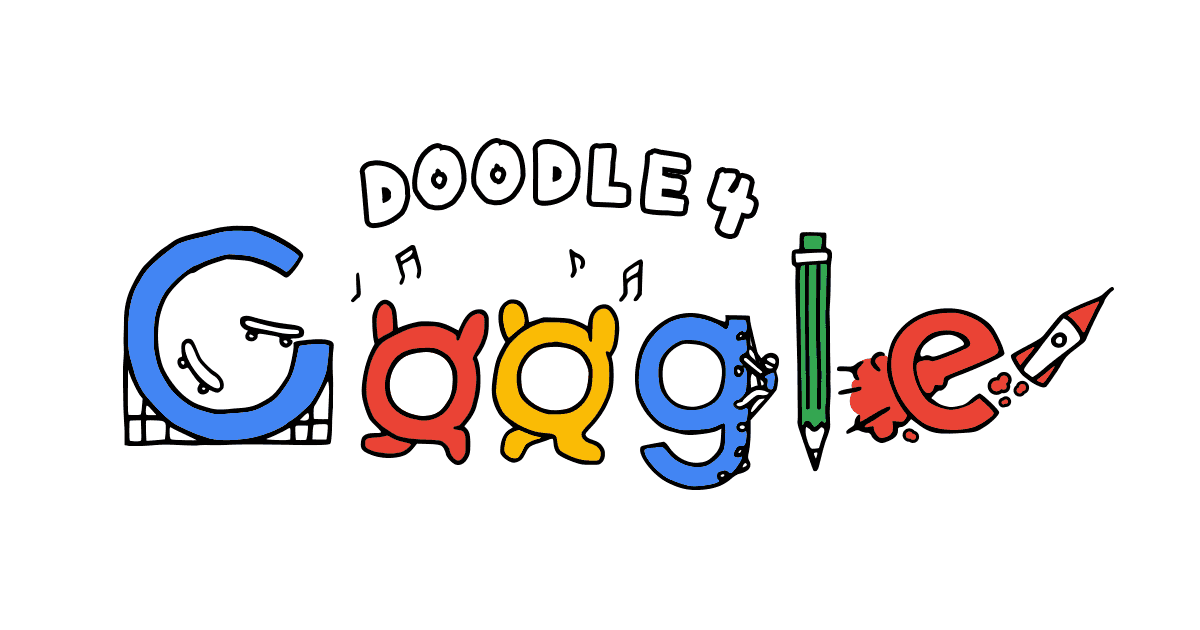 Doodle 4 Google Final AssessmentName:							Period:Idea Assessment (45 point): 12345CompletenessCompleted approx. 20% Completed approx. 40% Completed approx. 60%Completed approx. 80% Completed 100% of your sculptureSubmitted to GoogleYou did not submit your drawing to Google You submitted your drawing to GoogleIdea development You did not develop your idea to clearly communicate a vision for the futureYou only slightly developed your ideas to clearly communicate a vision for the futureYou somewhat developed your idea to clearly communicate a vision for the futureYou mostly developed your idea to clearly communicate a vision for the futureYou fully developed your idea to clearly communicate a vision for the futureExecution of SketchYour execution was not neat and did not communicate clearlyYour execution had major areas of flaws in neatness or communicationYour execution was relatively neat and clear communications with some areas of flawsYour execution was mostly neat and  communicated clearly with minor areas of flawsYour execution was neat and did communicate clearlyFocal PointThe idea and Google logos are not featured together are an overall conceptWhile both the idea and the google logo are featured, they are significantly unequalWhile both the idea and the google logo are featured, they are somewhat unequalWhile both the idea and the google logo are featured, they are slightly unequalYour idea and the Google logo are equally the focal point of your imageCreativeYour idea was not creativeYour idea was only slightly creativeYour idea was somewhat creativeYour idea was mostly creativeYour idea was very unique and creativeUsed time, care & effortYou did not utilize your time in class productivelyWhile you were somewhat productive in class you could have used much more of your timeWhile you had times that were productive, you had many times that you did not utilize your time wellYou had times that were productive with some minor distractionsYou made productive use of every available moment in classListened and were silent during instructionYou were distracting while instructions were being givenYou were somewhat attentive but also distracted / talkingYou were attentive but missed some elements due to being distractedYou were mostly attentive with minor distractionsYou were attentive while instruction were givenFollowed rules, team tasks & clean upYou did not follow through with task/clean up or broke rulesYou mostly followed rules and task/clean upYou followed rules and completed somewhat of your tasks/clean upYou followed rules and completed most of your tasks/clean upNot only did you follow rules/tasks, but you also went above and beyond to be helpful